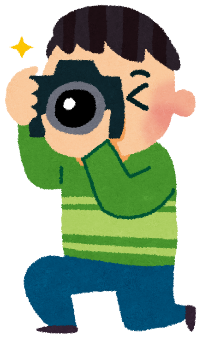 「広報ふくしま」をより身近な広報紙とするため、および、福島町の魅力をより多くの皆さんに発見・発信していただくため、表紙の写真を募集します。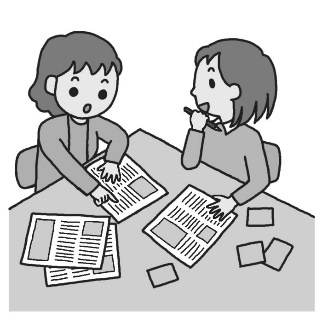 ○応募資格　福島町に在住の方（年齢性別、プロアマ問いません。）○テーマ　福島町に関わりの深い風景やイベントなど（人物、ペットもOKです。）○応募規定・福島町内でデジタルカメラを使用して撮影したもの。（過去1年以内に撮影したもの）　・作品は縦長で撮影してください。（300万画素以上で10MB以内のJPEGデータ）・合成写真、組写真、画像加工処理したものは掲載対象外となります。　・毎月の応募点数は1人3点までとします。ただし、未発表作品に限ります。　・被写体に人物が入る場合は、必ず公表の承諾を得てください。　なお、表紙は右端中央部に閉じ穴を開けるため、穴に人物がかからないように配慮してください。上部中央に「広報ふくしま」の題字が入ります。　・写真の著作権は撮影者にありますが、作品の使用権は福島町に帰属するものとします。・作品の権利等で、第三者から受けた苦情については、すべて応募者が対処するものとします。　・写真の構造等の関係でトリミング等の加工を行う場合がありますので、掲載までの過程を一任願います。　・応募していただいた写真は、町ホームページの他、北海道電子書籍ポータルサイト「Hokkaido　ebooks」のウェブサイトで公開します。　　また、役場1階ロビーにて展示します。○応募方法　裏面の応募用紙（町ホームページからもダウンロード可）に必要事項を記入し、写真データはCDやSDカード等のメモリ媒体に収めて、役場企画課まで郵送または持参してください。お預かりしたメモリ媒体は後日返却します。　Ｅメールで送信する場合、全体で2MB以上のものは受け付けできませんので、超える場合は、ファイル送信サービス等をご利用ください。○応募締切　毎月15日（必着）とします。15日が土・日・祝日のときは、直前の金曜日までとなります。※締切日の翌月に掲載しますので、8月号掲載であれば7月15日まで、9月号掲載であれば8月15日までとなります。広報編集委員会、企画課職員がテーマ性・表現性・瞬間性・独創性などを審査し、毎号1点選出します。ただし、採用者への賞金や賞品はありませんがお名前を広報へ掲載させていただきます。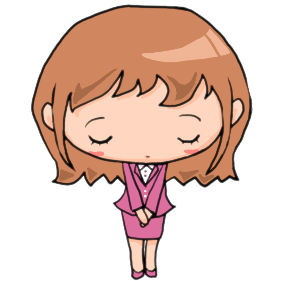 ※採用の場合には、発行日前に内容確認のためご連絡いたします。応募者氏名応募者氏名住所住所福島町字福島町字福島町字連絡先電　話連絡先FAX連絡先E-mail撮影場所撮影日写真タイトル写真タイトル※写真データも同じタイトルで保存してください。※写真データも同じタイトルで保存してください。※写真データも同じタイトルで保存してください。問い合わせ先・申込先福島町役場　企画課〒049-1392　福島町字福島820番地電話：0139-47-3007FAX：0139-47-4504電子メール：kikaku@town.fukushima.hokkaido.jp福島町ホームページ：http://www.town.fukushima.hokkaido.jp/